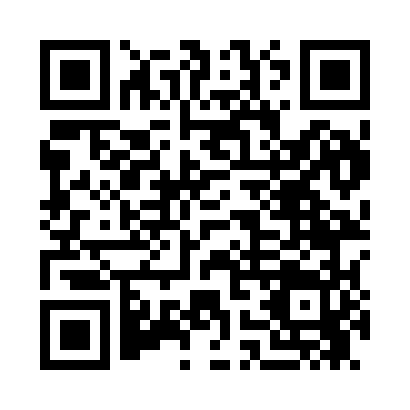 Prayer times for Gibbon, Minnesota, USAMon 1 Jul 2024 - Wed 31 Jul 2024High Latitude Method: Angle Based RulePrayer Calculation Method: Islamic Society of North AmericaAsar Calculation Method: ShafiPrayer times provided by https://www.salahtimes.comDateDayFajrSunriseDhuhrAsrMaghribIsha1Mon3:445:371:225:309:0710:592Tue3:455:381:225:309:0610:593Wed3:465:391:235:309:0610:584Thu3:475:391:235:309:0610:585Fri3:485:401:235:309:0510:576Sat3:495:411:235:309:0510:567Sun3:505:411:235:309:0510:558Mon3:525:421:235:309:0410:549Tue3:535:431:235:309:0410:5410Wed3:545:441:245:309:0310:5311Thu3:555:451:245:309:0310:5212Fri3:575:451:245:309:0210:5013Sat3:585:461:245:309:0110:4914Sun3:595:471:245:309:0110:4815Mon4:015:481:245:309:0010:4716Tue4:025:491:245:298:5910:4617Wed4:045:501:245:298:5810:4418Thu4:055:511:245:298:5810:4319Fri4:075:521:245:298:5710:4220Sat4:085:531:255:298:5610:4021Sun4:105:541:255:288:5510:3922Mon4:115:551:255:288:5410:3723Tue4:135:561:255:288:5310:3624Wed4:145:571:255:288:5210:3425Thu4:165:581:255:278:5110:3226Fri4:185:591:255:278:5010:3127Sat4:196:001:255:268:4910:2928Sun4:216:011:255:268:4810:2729Mon4:236:021:255:268:4610:2630Tue4:246:031:255:258:4510:2431Wed4:266:041:245:258:4410:22